Załącznik nr 8 do Regulaminu„Plan Pomocy Rodzinie - ścieżka reintegracyjna”I.DANE OSOBOWE UCZESTNIKA/ UCZESTNICZKI PROJEKTUII. OCZEKIWANE FORMY WSPARCIAForma wsparcia, w której chciałbym/ chciałabym uczestniczyć:                                  Specjalistyczny punkt wsparcia rodziny			                                - konsultacje i poradnictwo specjalistyczne indywidualne (terapeuta ds. uzależnień, psycholog, prawnik, pedagog) , 				                      		                                            -warsztaty grupowe ze specjalistami (terapeuta ds. uzależnień, psycholog, prawnik, pedagog), - wsparcie asystenta rodziny zgodnie z ustawą z dnia 9 czerwca 2011 r.  o wspieraniu rodziny i systemie pieczy zastępczej,                  Akademia rodzin 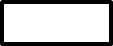 -warsztaty rozwijające kompetencję cyfrowe, opiekuńczo – wychowawcze,                                           osobisto – społeczne;										                          -warsztaty plenerowe;              Działania wzmacniające więzi rodzinne 					                           - spotkania i wyjazdy integracyjne mające na celu wymianę doświadczeń oraz zapobieganie izolacji, 
- festyn sportowo – rekreacyjny.III. OŚWIADCZENIA1. Oświadczam, że zapoznałem/am się z Regulamin naboru i uczestnictwa w projekcie                                           pn. „Rozwój usług społecznych na terenie gminy Bierzwnik”- Umowa                                                                  nr RPZP.07.06.00-32-K011/20-00 dofinansowanym ze środków Europejskiego Fundusz Społecznego w ramach Osi Priorytetowej VII Włączenie społeczne, działanie                                                       7.6 Wsparcie rozwoju usług społecznych świadczonych w interesie ogólnym w pełni akceptuję wszystkie jego warunki.2. Oświadczam, że zostałem/am poinformowany/na, że Projekt realizowany jest ze środków Europejskiego Funduszu Społecznego w ramach Regionalnego Programu Operacyjnego Województwa Zachodniopomorskiego na lata 2014-2020.3. Dane podane w  formularzu „Plan Pomocy Rodzinie - ścieżka reintegracyjna” są zgodne ze stanem faktycznym i prawnym.….................................................			 …........................................................miejscowość, data 					czytelny podpis Uczestnika/Uczestniczki  Imię NazwiskoKod pocztowyMiejscowośćUlicaNr domu/ mieszkaniaTelefon kontaktowy 